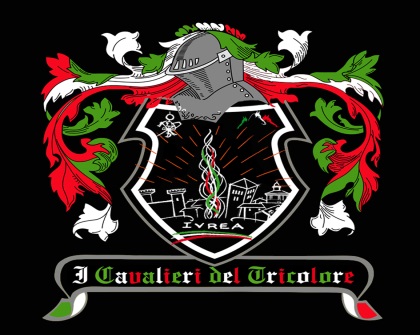 VENERDI’ 27 GENNAIO 2017PRESSO IL PUB - BIRRERIATIMELESSGRANDIOSO  STUZZICANTESCIOCCANTE E ASSORDANTEAPERICENA€ 15,00  I CAVALIERI DEL TRICOLORETI ASPETTIAMO DALLE ORE 20,00 IN POI…NON MANCARE!!!DJ SET (B.BORGAZZI & S. DATTA)… E SE NON TI BASTA SPAGHETTATA FINALE!!!